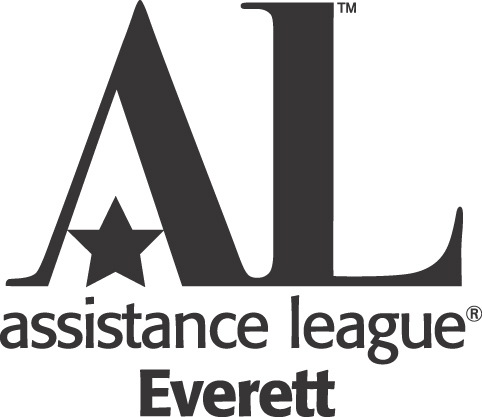 Graduation Award Application - Class of 2021Graduation Awards of up to $200 per student are to be used for senior year graduation expenses. (Examples; cap & gown, senior party/trip, announcements, pictures senior projects, etc.)  Financial need is the main criterion for this award. Completed applications must be returned to the school advisor/counselor for their signature and completion. Application must be received by Assistance League no later than March 3rd, 2021. Applications received after that date will not be eligible.Note: To be considered for this award ALL PARTS of the application must be completed.Personal Information:Student’s Name (Please print)___________________________________________________________		                  First                                     Middle	                              LastAddress___________________________________________________________________________	        Street                                                        City                                       State                    Zip CodeTelephone (____)_________________________    Date of Birth______________________________	School District ______________________________ High School _______________________________	Family Financial Information: (Confidential – for Graduation Award Committee only)This information should apply to the person(s) responsible for your financial welfare; such as parents, foster parents, or guardians.  If you are living on your own, please include only your income.Father’s Name ____________________________    Employer __________________________	(Please print)   First  	     LastMother’s Name ___________________________    Employer __________________________	       (Please print)        First	        LastParents’ or Guardians’ Current Monthly Take Home Income $ __________________________Is student working? YES _______ NO __________	If yes, what is the student’s Current Monthly Take Home Income $ ________________Other Income (i.e., Child Support, Social Security, Unemployment, Etc.) $ ______________________Total family Monthly Take Home Income from all sources $ ____________________________                                                                                                                                     Number of persons living in the home dependent upon this income, including yourself.Adults _______________       Children ______________(OVER PLEASE)Describe any circumstances which make it difficult to finance your senior year expenses.____________________________________________________________________________________________________________________________________________________________________________________________________________________________________The Graduation Award is based partly on leadership, service, job experience, citizenship, activities and interests, both in school and in the community.  Please list below whatever you wish the review committee to know. (Attach separate sheet, if needed.)____________________________________________________________________________________________________________________________________________________________________________________________________________________________________Please tell us what graduation expenses you need help with.  ________________________________________________________________________________________________________________________________________________________Parents/Student/Counselor/Advisor Statement and Signatures:I have read the statements in this application and certify that, to the best of my knowledge, they are true.____________     _______________________________     _________________________________Date 	                        Signature of Student	                 Signature of Parent or Guardian____________     _______________________________    __________________________________Date                               Print Name of Counselor/Advisor               	        Signature of Counselor/Advisor                             Counselor’s/Advisor’s Comments. (Please include any special circumstances. Your comments are very helpful, appreciated, and are given consideration)             High School Cumulative Grade Point Average 	(Must be included)                   ________________________________________________________________________________________________________________________________________________________________________________________________________________________________________________________________________________________Applications must be received by Assistance League no later than March 3, 2021.Send applications to:  Graduation Awards CommitteeAssistance League of Everett5107 Evergreen WayEverett, WA 98203 